ASSUMPTION OF THE VIRGIN MARY UKRAINIAN ORTHODOX CHURCHECUMENICAL PATRIARCHATE OF CONSTANTINOPLE AND NEW ROME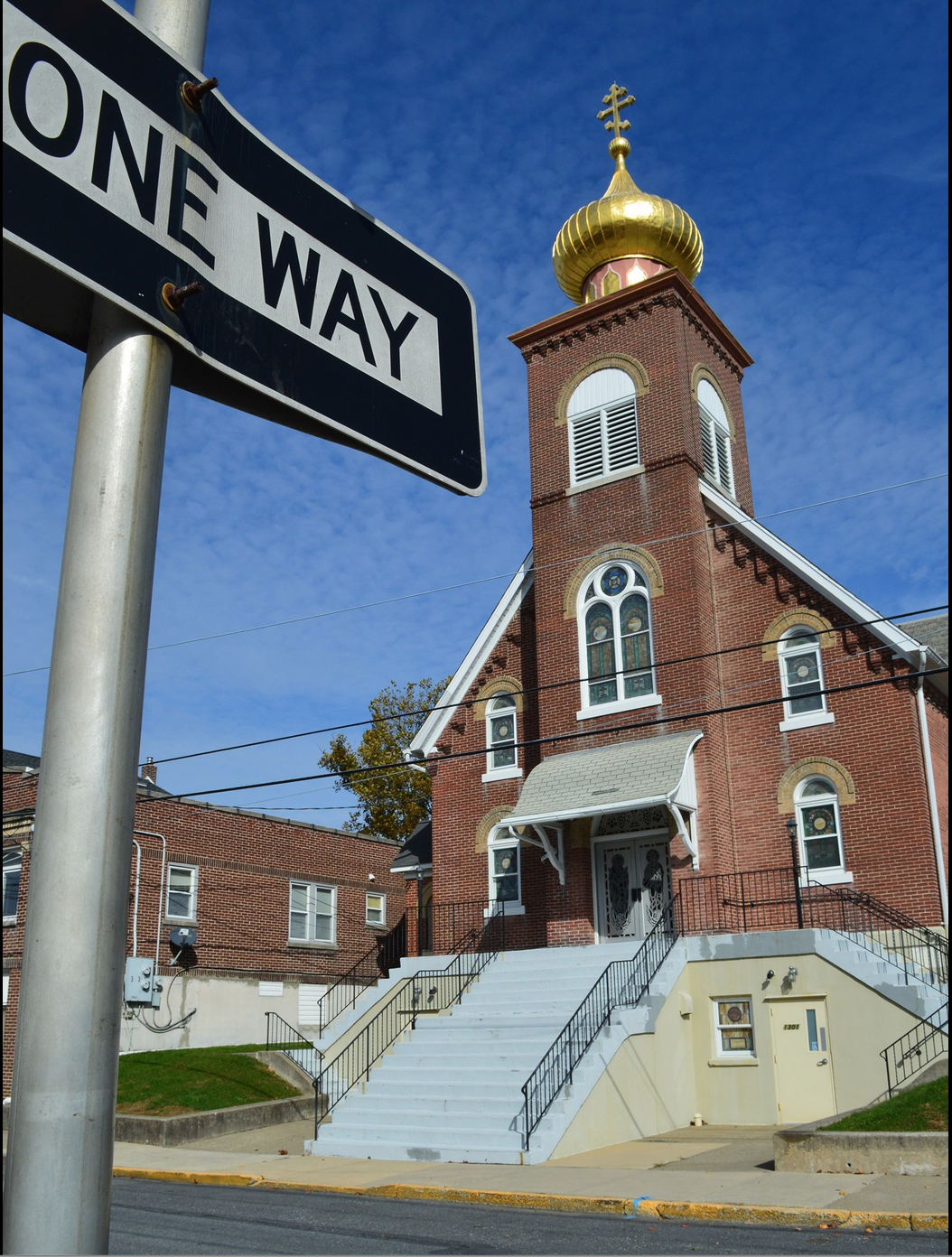 1301 Newport Avenue, Northampton, Pennsylvania 18067Rev. Fr. Oleg Kravchenko, RectorProtodeacon Mikhail Sawarynski, AttachedWebsites:	holyassumption.org and ukrainianorthodoxchurchusa.orgFacebook:	Assumption of the Virgin Mary Ukrainian Orthodox ChurchYouTube:	AVM UOC ChurchContacts:	Fr. Oleg Kravchenko - (484) 834-7261; olegkravchenko2212@gmail.comProtodeacon Mikhail – (H) (610) 262-3876); pravoslavni@rcn.comOffice – (610) 262-2882; avmuoc@gmail.comWebmaster, John Hnatow – john.hnatow@gmail.comLet’s pray for peace in Ukraine				Молімось за мир в Україні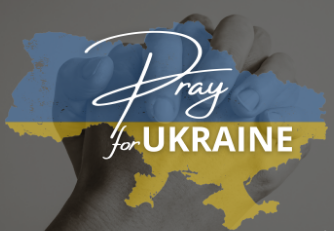 Sun. 24 Sep.	(11 Sep.) 16th Sunday after Pentecost. Afterfeast of the Nativity of the Virgin Mary. Sunday before the Exaltation of the Cross. Tone 7. Venerable THEODORA of Alexandria (490). DEMETRIUS, his wife EUANTHIA and son DEMETRIANT (1st C). Martyrs DIODORUS, DIDYMUS & DIOMEDES of Laodicea. Martyr IA of Persia (363) Ven. EUPHROSYNUS (9th C.)     Epistles: Galatians 6:11-18 & 2nd Corinthians 6:1-10      Anointing of the Myrrh of “Hawaiian” Myrrh-streaming Iveron IconMemorial Service for John KelleherUOL MeetingThe Bulletin is sponsored by Penny Kelleher in loving memory of John Kelleher.Liturgical Meneion & Scripture Readings  Mon. 25 Sep.	Martyr Julian of Galatia, and forty martyrs with him (4th c.).Eph. 1:22-2:3	Mk. 10:46-52Tue. 26 Sep.	Founding of the Church of the Resurrection at Jerusalem (335). Heb. 3:1-4	Mt. 16:13-1906:30 PM	MOLEBEN FOR UKRAINE (St. John the Baptist, Northampton) Wed. 27 Sep.	THE UNIVERSAL EXALTATION OF THE PRECIOUS ANDLIFE-GIVING CROSS. Repose of St. John Chrysostom (407).Strict Fast Day	1 Cor. 1:18-24	Jn. 19, 6-11, 13-20, 25-28, 30-3509:00 AM	DIVINE LITURGY.Thu. 28 Sep.	Uncovering of relics of the Holy Protomartyr and Archdeacon Stephen.Eph. 4:14-19	Mk. 11:27-33Fri. 29 Sep.	Great-martyr Euphemia the All-praised, of Chalcedon 304. St. Sebastiana 86. Eph. 4:17-25	Mk. 12:1-12Sat. 30 Sep.	Martyrs Sophia and her three daughters: Faith, Hope, and Love, at Rome.	1 Cor. 14:20-25	Mt. 25:1-1305:00 PM	GREAT VESPERS. Sun. 01 Oct.	09:00 AM	DIVINE LITURGY. PROPERS FOR THE LITURGY OF ST. JOHN CHRYSOSTOM Tropar of the Resurrection, Tone 7. By Your Cross, You destroyed Death. To the Thief, You opened Paradise. For the Myrrh-bearers, You changed weeping into joy, Christ God. You commanded Your disciples to proclaim that You are rise, granting the  world great mercy.Tropar of the Nativity of the Mother of God, Tone 4: Your Nativity, O Virgin, has proclaimed joy to the whole universe. The Sun of Righteousness, Christ our God, has shone from you, O Birth-Giver of God. By annulling the curse, He bestowed a blessing. By destroying death, He has granted us eternal life.Tropar of the Dormition of the Virgin Mary, Tone 1: In giving birth, you preserved your virginity. In falling asleep you did not forsake the world, Birth-Giver of God. You were translated to Life, Mother of Life, and through your prayers you deliver our souls from death.Tropar to Venerable Theodora, Tone 4: You offered your life as a holy gift, O righteous Theodora, for resplendent with the light of repentance, you illumined mankind. Now pray to Christ Who has magnified you to grant us His great mercy.Kondak of the Resurrection, Tone 7: The dominion of death can no longer hold humanity captive, for Christ descended shattering and destroying its power. Hell is bound while the prophets rejoice with one voice. The Savior has come to those in faith, saying; “Enter, you faithful, into the Resurrection.”Glory… Kondak to Venerable Theodora, Tone 2: You depleted your bodily strength by fasting, vigil and prayers, entreating the Creator to grant forgiveness of our sin; having received it, you showed us the way of repentance, Venerable Mother Theodora.Now and ever… Kondak of the Feast Day, Tone 4: By Your Nativity, O Most Pure Virgin, Joachim and Anna are freed from barrenness; Adam and Eve, from the corruption of death. And we, your people, freed from the guilt of sin, celebrate and sing to you: the barren woman gives birth to the Birth-Giver of God, the nourisher of our life. Prokimen of the Cross, Tone 6: Lord, save Your people and bless Your inheritance.Verse: Lord, to You will I call. My God, be not silent tome.Prokimen to Venerable Theodora, Tone 4: Wondrous is God in His saints, the God of Israel.Epistles: Galatians 6:11-18 & 2nd Corinthians 6:1-10Alleluia Verses, Tone 1. I have exalted the Holy One chosen out of My people.For My Hand shall defend him and My Arm will strengthen him.With patience I waited for the Lord and He was attentive to me; He hearkened unto my supplication. Gospels:  John 3:13-17 & Matthew 25:14-30Instead of “It is right in truth..” Magnify, my soul, the Virgin Mary, the glorious Nativity of the Mother of God. Irmos, Tone 8: Virginity is alien to motherhood and childbearing is foreign to virgins. Yet, in you, Birth-Giver of God, both are found. Therefore, all the nations of the earth unceasingly magnify. You.Communion Hymn: Praise the Lord from the heavens. Praise Him in the Highest. The righteous shall be in everlasting remembrance; they shall not fear any evil report. Alleluia 3X.- View the Joy of the Feast of the Dormition of the Mother of God, AND  the baptism of David Kravchenko at https://www.uocofusa.org/news_230831_1- Church School is every Sunday: Mrs. Mary Ost (Preschool/ Elementary) 8:55-9:20 AM. Mrs. Karen Osmun (Secondary) at 8:45-9:15 AM. Welcome all children and youth.- Parish picnic at Wayne Grube Park on September 30, beginning at 12:00-4:00PM followed by Vesper Service at the park.  Everyone is invited to attend the picnic for fun and fellowship. Please volunteer to bring your dish.  - Parish outing to the Sight and Sound Theater, Lancaster – Mary Ost booked tickets for the Miracle of Christmas Show at 3 pm on December 28. Please let Mary know by November 1 if you go or sign up downstairs. Youth are free.- We are back! Pierogi schedule: October 12, 26. First come, first served (until we reach 300 dozen). Please volunteer for peeling, running, cooking/mashing, pinching and clean-up.- Register – We will have 2 Christmas pysanky workshops on November 4, 2023 (There are 6 remaining spots for the workshops!). Participants will write 2 Christmas-themed eggs that will have a gloss coating, holder and ribbon. $35 per person. The workshops are more than half filled already! If you want to attend this unique hands-on workshop, contact Jessie Hnatow at jessie.hnatow@gmail.com or text her at 610-428-8389.- Virtual Bible Study Day - every Wednesday via Zoom: №1 Pan-Orthodox at 12 PM.                Meeting ID: 576 301 6482. Passcode: 238492.  №2 with a professor of Saint Sophia Seminary Fr. Demetrios 7 PM. Ask Fr. Oleg for the link.- For Food Bank: baby foods, canned potatoes, and meats, tuna, pasta, sauces, mac. & cheese.  ANNIVERSARIES:	 22 Sept…Frederic & Stephanie Burk        BIRTHDAYS:  25 Sept… Jerald Zurat, John Burk26 Sept…Sherra Fedetz	27 Sept…Meredith Misko   30 Sept…Angela MeashockМНОГАЯ ЛІТА! MANY YEARS!NECROLOGY:  Ukrainian civilians and soldiers, killed in the Russian invasion.25 Sept…Kohn Hewko ’13	26 Sept…Marie Sobchak ’59      27 Sept…Andrew Micio ’50, William Turick ’82		28 Sept…Michael Syvensky ’74      29 Sept…Andrew Martyniuk ’47, John Maslanyk ’61, John Krill ’10    30 Sept…Stephen Kowalyshyn ’66, Nancy Wulchak ‘88ВІЧНА ПАМ’ЯТЬ! MEMORY ETERNAL!PRAYER FOR THE HEALTH & SALVATION OF THE AFFLICTED: Ukrainian soldiers and civilians, wounded during the Russian aggression, Paul Kochenash, Helen Crayosky, Barbara Grason, Rosemarie Pypiuk, priest Vasyl Dovgan, Matthew Vitushinsky, Nadine Savitz, William Savitz, Nicholas Alexander, Vladimir Krasnopera, Tom Petro Jr., William Leszczuk, Mary Berger, Jessica Meashock, James Osmun, Zachary Y. Siyufy, Ruslana Reznik, Lubov Slonova, Raisa Melnychuk, Vasyl Beizyn, Volodymyr Hranat, Ihor Broda, Matthew Barber, Debi Hutnick, Eric Hewko, Phil O’Brien, child Charlie, Juliana, Shirl Merolli, Kirk Swauger, Stephanie Donnelly, Danny Berro, child Alexandria, Elizabeth Pastushenko, Philippe Chasseuil, Aaliyah Osmun, Brendan Phillips, Adam Hewko, Andrew Thaxton, Susan Ferretti, Judy Albright, Daniel Kochenash, Christopher Mack, Joann Hoodmaker, Norman Betrous, Robert Zarayko Jr.PLEASE READ. Orthodox, while reverencing this inheritance from the past, are also well aware that not everything received from the past is of equal value. Among the various elements of Tradition, a unique pre-eminence belongs to the Bible, to the Creed, to the doctrinal definitions of the Ecumenical Councils: these things the Orthodox accept as something absolute and unchanging, something which cannot be cancelled or revised. The other parts of Tradition do not have quite the same authority. The decrees of Jassy or Jerusalem do not stand on the same level as the Nicene Creed, nor do the writings of an Athanasius, or a Symeon the New Theologian, occupy the same position as the Gospel of St John. Not everything received from the past is of equal value, nor is everything received from the past necessarily true. As one of the bishops remarked at the Council of Carthage in 257: ‘The Lord said, I am truth. He did not say, I am custom.’* There is a difference between ‘Tradition’ and ‘traditions’: many traditions which the past has handed down are human and accidental – pious opinions (or worse), but not a true part of the one Tradition, the fundamental Christian message. It is absolutely essential to question the past. In Byzantine and post-Byzantine times, Orthodox have often been far too uncritical in their attitude to the past, and the result has been stagnation. Today this uncritical attitude can no longer be maintained. Higher standards of scholarship, increasing contacts with western Christians, the inroads of secularism and atheism, have forced Orthodox in the last hundred years to look more closely at their inheritance and to distinguish more carefully between Tradition and traditions. (Ware, Timothy. The Orthodox Church)In June of 2008, the “Hawaiian” Myrrh-streaming Iveron Icon was officially recognized by the Russian Orthodox Church as miraculous and worthy of veneration, and was given the blessing and encouragement to travel to the various churches and monasteries of Holy Orthodoxy.  The original “owner” of the Icon, Subdeacon Nectarios, was charged by the Russian Orthodox Church to be Her guardian, and provide for the safety and care of this Wonderworking Icon of Christ’s Holy Church. By the Grace of God, the Holy Cross has slowly ceased to continuously stream Myrrh as it once did, now doing so on certain occasions throughout the year, Pascha being the most recent. What is comforting to the faithful is the Holy Cross still continuously provides a beautiful and pungent fragrance, whether it streams or not.  While the "Hawaiian" Iveron Icon of the Mother of God travels and brings the Grace of God to various places, the Holy Cross always remains in Hawaii to provide for the protection and veneration of the faithful. Since June of 2008, the Iveron Icon has been to over 1000 churches in North America of all (canonical) jurisdictions, and has been venerated by millions of people throughout the United States, Canada, Europe and the world.  Requests have now been made for the Wonderworking Icon to be brought to Russia, Ukraine, Greece, Cyprus, South America, Europe, the Holy Land, Romania, Mount Athos, and Serbia.  When the Holy Icon was taken to the Republic of Georgia in 2014 at the request of the Catholicos-Patriarch ILIA II of Georgia, over a million faithful came to venerate the "Panagia of Hawaii."  A number of miracles, including the healing of cancer, were reported to the Georgian Patriarchate.Numerous miracles have been attributed to the Theotokos through this “humble little Icon”, hundreds of verified accounts were collected, and are indeed miraculous. Physical and spiritual healings have included the healing of blindness and eye disease, cancer, demonic possession, paralysis, kidney disease, chronic pain, and debilitating viruses.  To bear the cross does not mean only visible, external sorrows, but also internal spiritual ones. One must endure darkness, faintheartedness and similar things as well. For God sends this for the destruction of our pride and acquiring of humility (St. Macarius)It has been so arranged by the Lord God, that in His care for the salvation of our soul, each person in this life has a cross which he must humbly carry to our Heavenly Father from his childhood, calling to Him from the depth of his soul: "Our Father! May Thy Holy Will be done in all things, only do not deprive me of Thy Heavenly Kingdom." St. Anthony the GreatORTHODOXY AROUND THE WORLDMetropolitan Antony & Archbishop Daniel traveled to Paraguay for the 30th anniversary of the consecration of Archbishop Jeremiah of South America in St. Dimitri Cathedral.On Sept. 10th thousands of believers honored the memory of St. Job the Wonderworker and Abbot of the Pochaiyev Lavra celebrating the 364th anniversary of the discovery of his relics.On the Feast of the Beheading of John the Baptist, Metropolitn Onuphriy led the Divine Liturgy at Goloseevsky Monastery for the beginning of the academic year of the Kyiv Academy.Metropolitan Epiphany of Kyiv and All Ukraine made an official visit to the Ecumenical Patriarchate where he celebrated the Divine Liturgy with Patriarch Bartholomew on the Feast of the New Church Year.An international meeting of Orthodox monastics (monks & nuns) took place at St. Onuphriy Monastery in Poland with the theme, “Defenders of the Orthodox Faith” and celebrated the 100th anniversary of the autocephaly of the Polish Orthodox Church. The Ukrainian Orthodox Church was represented by Abbess Stephanya of Zymne. On an official visit to Finland to commemorate the 100th anniversary of autonomy of the Finnish Orthodox Church, Patriarch Bartholomew celebrated the Divine Liturgy in the Cathedral of the Dormition in Helsinki with 3 hierarchs of the Holy Synod & 2 other bishops.Additions in UkrainianЄвангеліє від Івана 3:13-17. 13 Ніхто не сходив на небо, тільки Той, Хто зійшов з небес, Син Людський, Сущий на небесах. 14 І як Мойсей підніс змія в пустелі, так належить піднестися Синові Людському, 15 щоб кожен, хто вірує в Нього, не загинув, але мав життя вічне. 16 Бо так полюбив Бог світ, що віддав і Сина Свого Єдинородного, щоб усякий, хто вірує в Нього, не загинув, а мав життя вічне. 17 Бо не послав Бог Сина Свого в світ, щоб судити світ, а щоб світ спасся через Нього. 